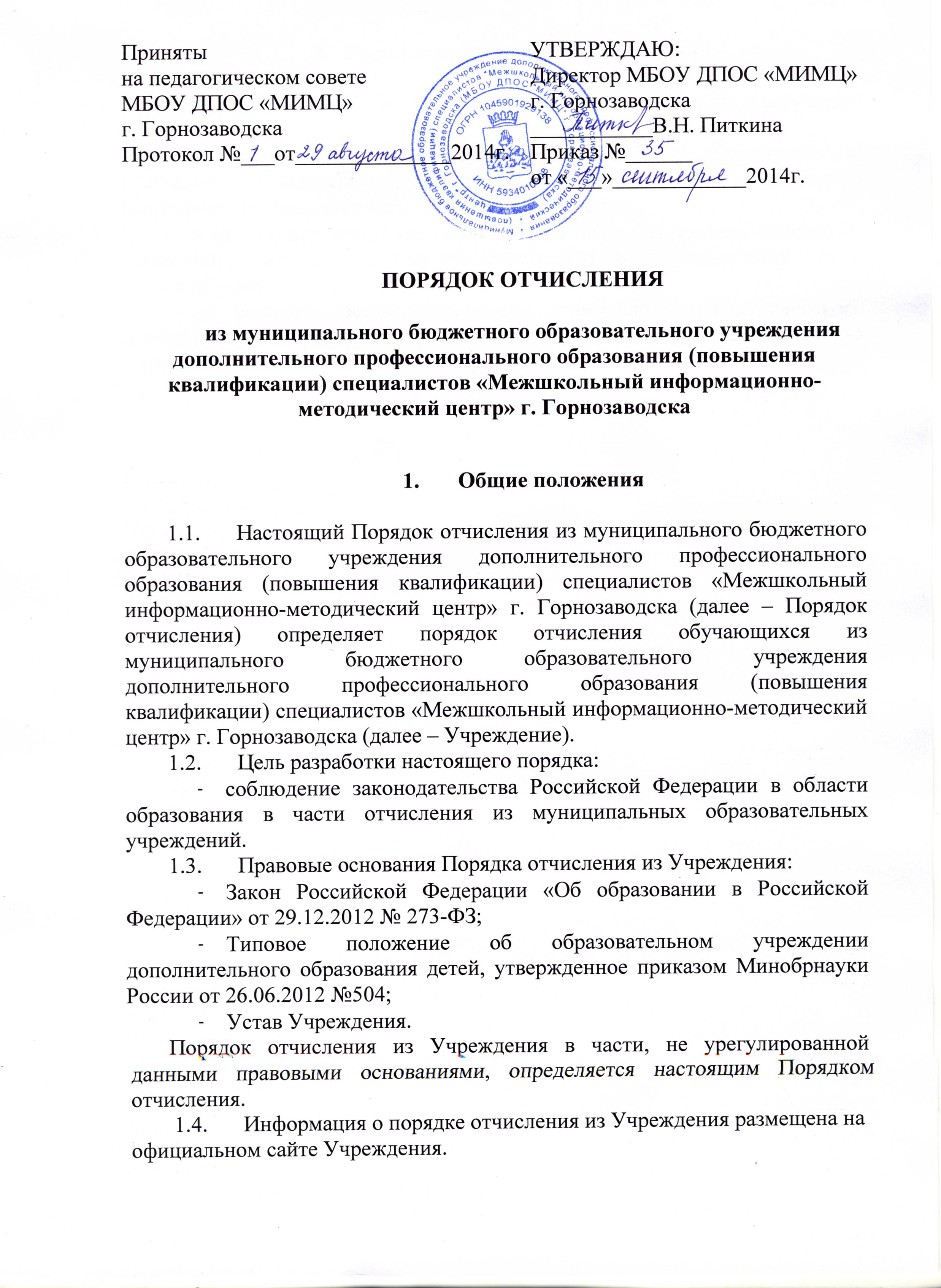 2. Порядок отчисления из УчрежденияОбучающиеся могут быть отчислены из Учреждения  по следующим основаниям:в связи с завершением обучения по выбранной образовательной программе с выдачей соответствующего  документа об образовании (сертификата), утвержденного приказом Учреждения;в связи с переменой места жительства (выезд за пределы района) по заявлению родителей (законных представителей) несовершеннолетнего либо самого обучающегося;по решению органа управления Учреждением (педагогического совета) за совершенные неоднократно грубые нарушения Устава  Учреждения.